Zaprowadź dzecie do swoich domów.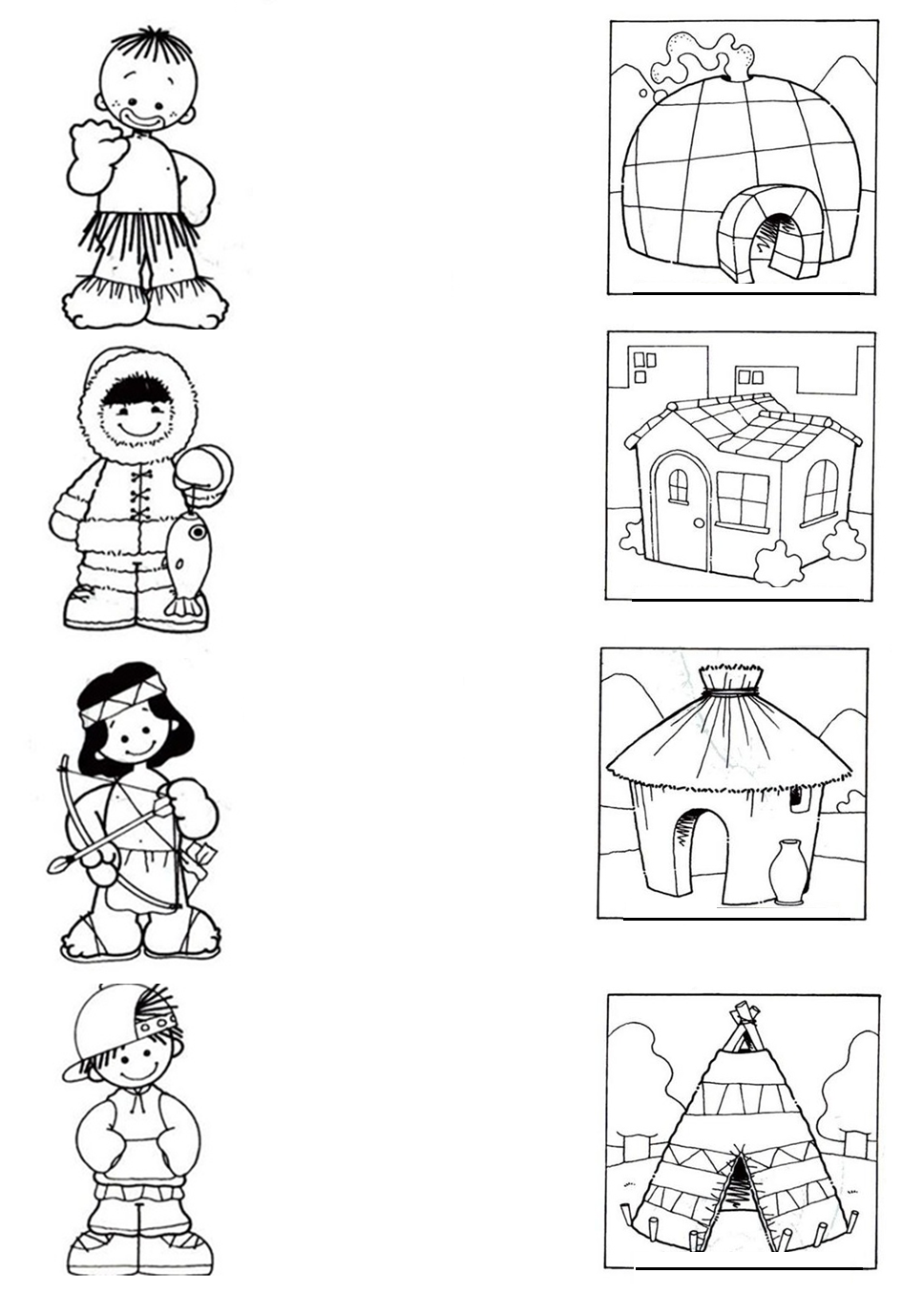 